This document is being provided for informational purposes only and does not constitute legal advice. It is recommended that candidates consult legal counsel or professional advisors, as the candidate is responsible for being in compliance with Florida Election Law, local charters and regulations relating to their campaign or qualifications to seek office.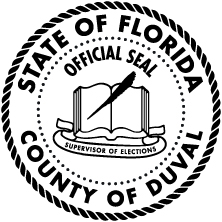 Duval County Supervisor of Elections2024 Candidate Information SheetClerk of the CourtPartisan OfficeElection Date:Primary, August 20, 2024, and / or General, November 5, 2024Term Begins:First Tuesday after the first Monday in January following the general electionJanuary 7, 2025 (F.S. 100.041(1)Qualifications:Qualified elector of Duval CountyCandidate must reside in the county at the time of assuming office (DE Guide 0008)Term of Office:4 yearsElectorate:Registered voters of Duval CountyAnnual Salary:$195,515Qualifying Period:Noon, June 10, 2024, thru Noon, June 14, 2024 (F.S. 99.061)Partisan Candidate Party Change DeadlineAny person seeking to qualify for nomination as a candidate of any political party shall affirm that the person has not been a registered member of any other political party for 365 days before the beginning of qualifying preceding the general election for which the person seeks to qualify. (F.S. 99.021)Deadline for county office candidates to change party for the 2024 election cycle: June 11, 2023Qualifying MethodsQualifying Fee orPetition ProcessQualifying Fee: Partisan Candidates: $11,730.90  No Party Affiliation Candidates: $7,820.60 Petition Process: 6,558 valid petitions required. Filing for OfficeForms RequiredDS-DE 9 Appointment of Campaign Treasurer and Designation of Campaign DepositoryDS-DE 84 Statement of CandidatePetition InformationDS-DE 104 Candidate petitionMay 13, 2024, prior to Noon, all petitions for verification must be submitted to the SOE officeThe SOE shall be paid in advance the sum of 10 cents for each signature verified (FS 99.097)If a candidate cannot pay such charges without imposing an undue burden on personal resources or on the resources otherwise available to the candidate, an Affidavit of Undue Burden may be filed with the SOE to have the signatures verified at no charge (FS 99.097)Prior to disposing of surplus funds in the campaign account, a candidate (excluding a write-in-candidate) who qualified by the petition process and filed an Affidavit of Undue Burden to waive the petition signature verification fee, must reimburse the SOE the amount of the waived fee (FS 106.141)Qualifying FormsAnd FeesAll items must be filed before the end of the qualifying period.DS-DE 301A Candidate Oath – State and Local Partisan Office with Party Affiliation (Notarized)DS-DE 301B Candidate Oath – State and Local Partisan Office without Party Affiliation (Notarized)       Form 6 – Full and Public Disclosure of Financial Interests 2023 Qualifying Fee: A candidate selecting to pay the qualifying fee or who is unable to meet the petition requirement shall submit a properly executed check drawn upon the candidate’s campaign account (F.S. 99.061, 99.092, 99.0955, 99.096)A write-in candidate does not pay a qualifying fee, submit petitions, or appear on the ballot. A space shall be placed on the General Election ballot for voters to write the name of the candidate